WHAT ARE THE SIGNS AND SYMPTOMS OF CONCUSSION? If your child has experienced a bump or blow to the head during a game or practice, look for any of the following signs of a concussion: SYMPTOMS REPORTED BY ATHLETE: Headache or “pressure” in head Nausea or vomiting Balance problems or dizziness Double or blurry vision Sensitivity to light Sensitivity to noise Feeling sluggish, hazy, foggy, or groggy Concentration or memory problems Confusion Just not “feeling right” or is “feeling down” 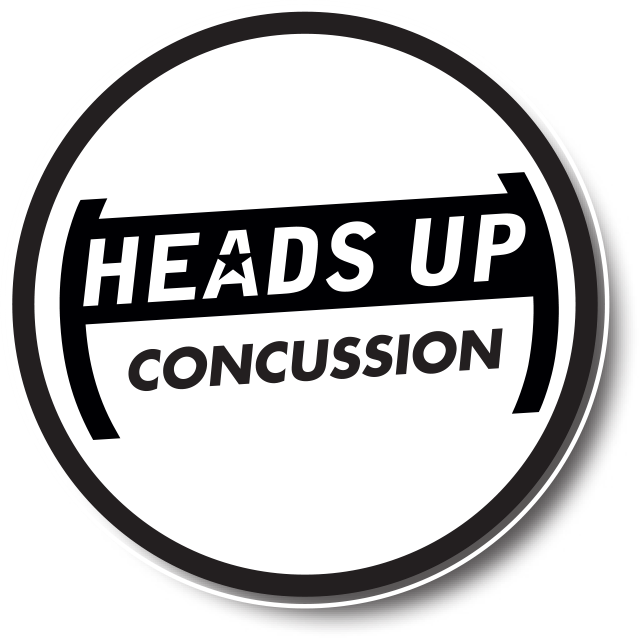 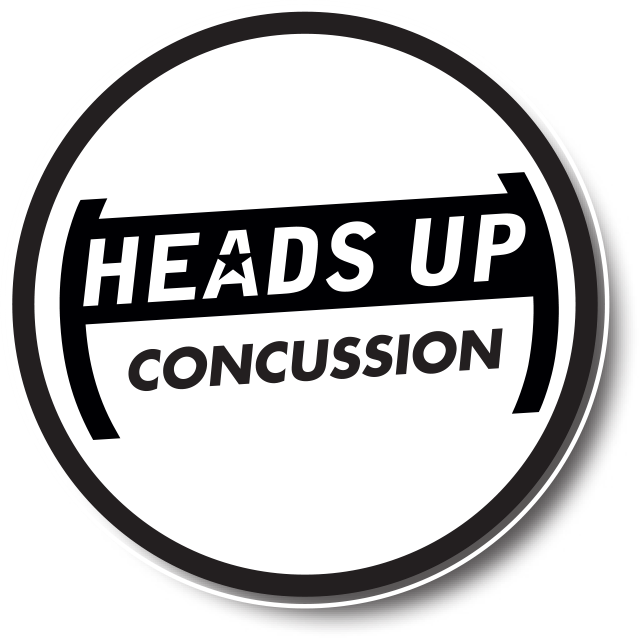 Attack Volleyball ClubSIGNS OBSERVED BY PARENTS/ GUARDIANS: Appears dazed or stunned Is confused about assignment or position Forgets an instruction Is unsure of game, score, or opponent Moves clumsily Answers questions slowly Loses consciousness (even briefly) Shows mood, behavior, or personality changes DANGER SIGNS Be alert for symptoms that worsen over time. Your child or teen should be seen in an emergency department right away if s/he has: One pupil (the black part in the middle of the eye) larger than the other Drowsiness or cannot be awakened A headache that gets worse and does not go away Weakness, numbness, or decreased coordination Repeated vomiting or nausea Slurred speech Convulsions or seizures Difficulty recognizing people or places Increasing confusion, restlessness, or agitation Unusual behavior Loss of consciousness (even a brief loss of consciousness should be taken seriously) WHAT SHOULD YOU DO IF YOU THINK YOUR CHILD HAS A CONCUSSION? SEEK MEDICAL ATTENTION RIGHT AWAY A health care professional will be able to decide how serious the concussion is and when it is safe for your child to return to regular activities, including sports. KEEP YOUR CHILD OUT OF PLAY. Concussions take time to heal. Don’t let your child return to play the day of the injury and until a health care professional says it’s OK. Children who return to play too soon - while the brain is still healing - risk a greater chance of having a second concussion. Repeat or later concussions can be very serious. They can cause permanent brain damage, affecting your child for a lifetime. TELL YOUR CHILD’S COACH ABOUT ANY PREVIOUS CONCUSSION. Coaches should know if your child had a previous concussion. Your child’s coach may not know about a concussion your child received in another sport or activity unless you tell the coach. 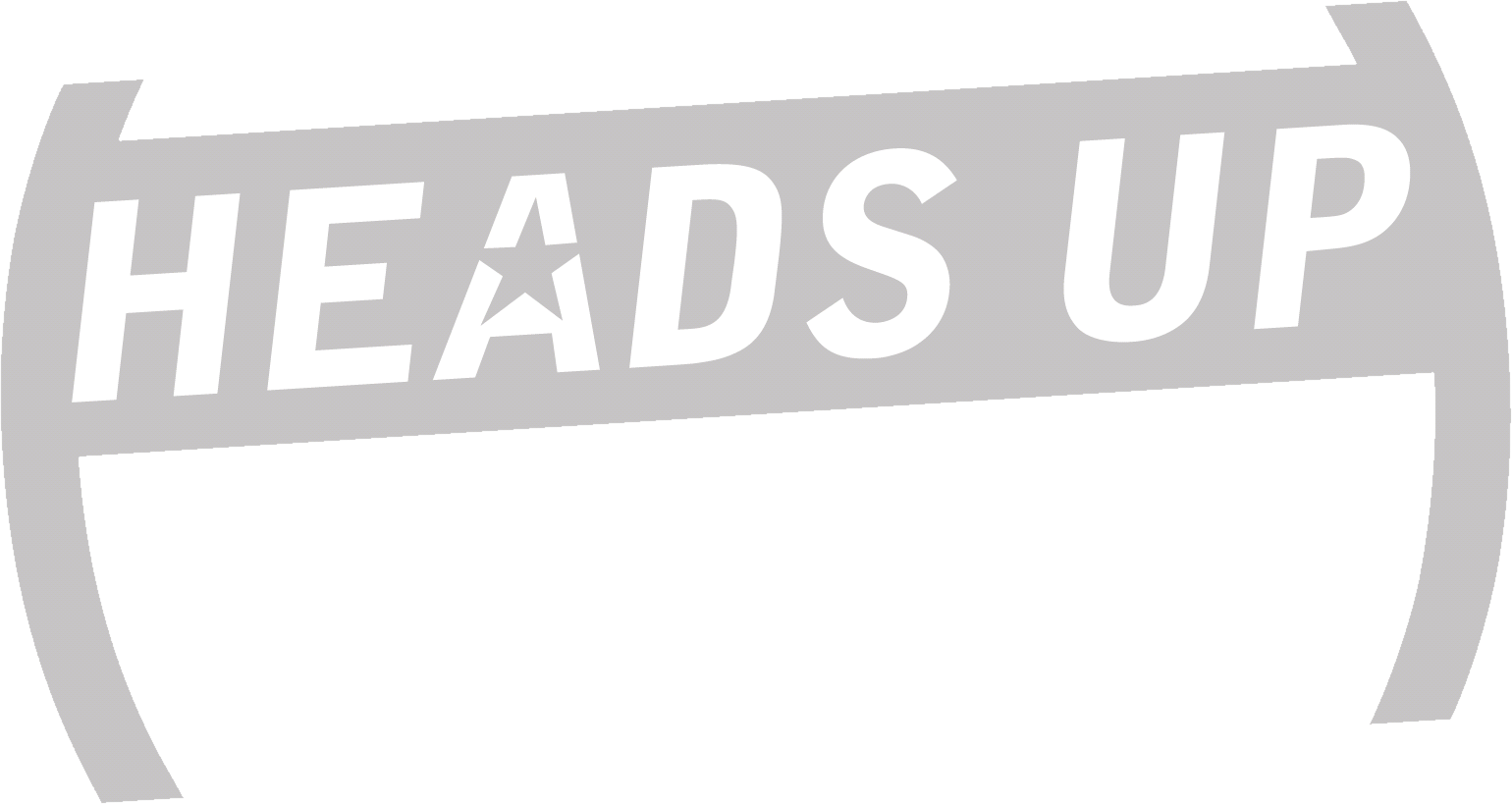 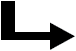 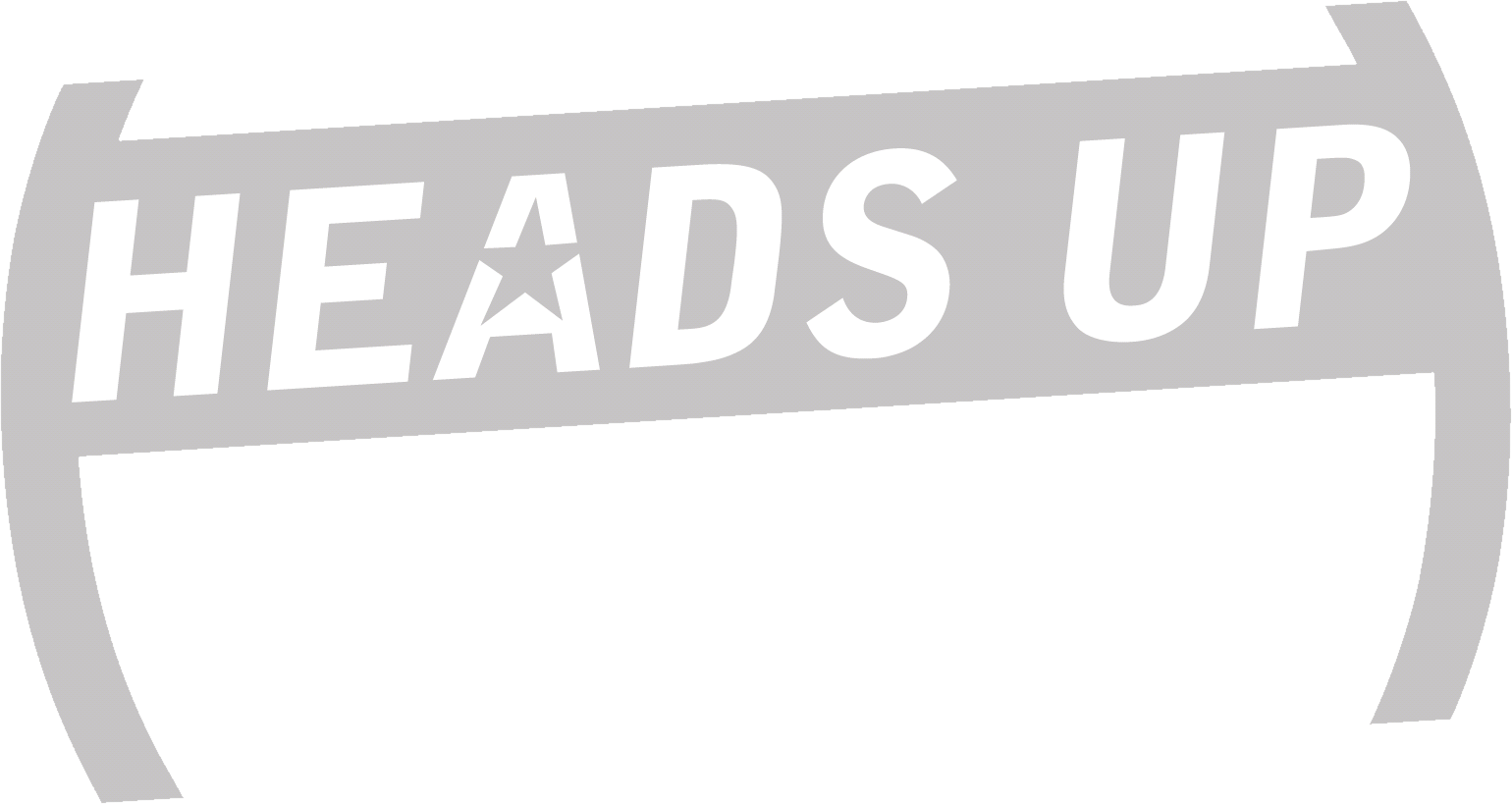 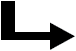 HOW CAN YOU HELP YOUR CHILD PREVENT A CONCUSSION OR OTHER SERIOUS BRAIN INJURY? Ensure that they follow their coach’s rules for safety and the rules of the sport. Encourage them to practice good sportsmanship at all times. Make sure they wear the right protective equipment for their activity. Protective equipment should fit properly and be well maintained. Wearing a helmet is a must to reduce the risk of a serious brain injury or skull fracture. However, helmets are not designed to prevent concussions. There is no “concussion-proof” helmet. So, even with a helmet, it is important for kids and teens to avoid hits to the head. HOW CAN I HELP MY CHILD RETURN TO SCHOOL SAFELY AFTER A CONCUSSION? Children and teens who return to school after a concussion may need to: Take rest breaks as needed Spend fewer hours at school Be given more time to take tests or complete assignments Receive help with schoolwork Reduce time spent reading, writing, or on the computer Talk with your child’s teachers, school nurse, coach, speech-language pathologist, or counselor about your child’s concussion and symptoms. As your child’s symptoms decrease, the extra help or support can be removed gradually. 